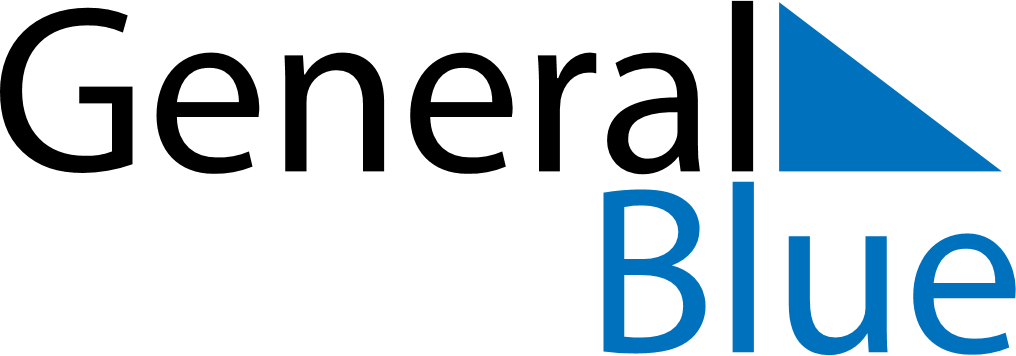 Weekly CalendarOctober 7, 2019 - October 13, 2019Weekly CalendarOctober 7, 2019 - October 13, 2019Weekly CalendarOctober 7, 2019 - October 13, 2019Weekly CalendarOctober 7, 2019 - October 13, 2019Weekly CalendarOctober 7, 2019 - October 13, 2019Weekly CalendarOctober 7, 2019 - October 13, 2019MONDAYOct 07TUESDAYOct 08TUESDAYOct 08WEDNESDAYOct 09THURSDAYOct 10FRIDAYOct 11SATURDAYOct 12SUNDAYOct 13